 2022.01.28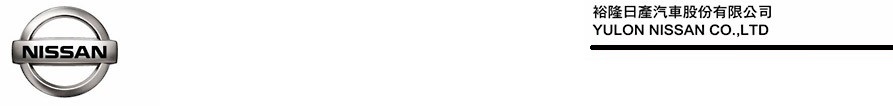 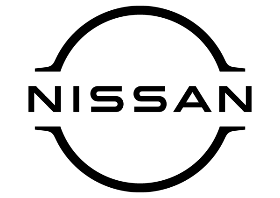 「NISSAN安全新視野」入主國產全車系免費升級Xmiro2電子智慧後視鏡2月購車再加碼  週週抽SHARP 70吋4K電視
	裕隆日產汽車持續追求顧客滿意，並提供消費者更安全的駕馭感受，自1月29日起至2月25日止，限時推出「NISSAN安全新視野」購車優惠專案(註1)，凡入主NISSAN國產全車系，即可免費升級「Xmiro2 電子智慧後視鏡」(價值19,800元)。2月購車再加碼，週週抽「SHARP 70吋4K電視」(型號4T-C70DL1X，價值42,900元)，自1月29日起至2月25日止，下訂NISSAN 國產全車系及進口車款NEW JUKE並完成領牌程序者，即可參加抽獎活動(註2)，享受舒適居家生活。NISSAN安全新視野  入主NISSAN國產全車系免費升級Xmiro2電子智慧後視鏡    裕隆日產表示，國人駕駛時常因盲區死角影響行車安全，因此自1月29日起至2月25日止，推出「NISSAN 安全新視野」購車優惠專案，凡入主NISSAN國產全車系，即可免費升級「Xmiro2 電子智慧後視鏡」(價值19,800元)。「Xmiro2 電子智慧後視鏡」搭載除盲安全的「Alley View左前盲區顯影」、超廣角視野照射可達四車道的「前後超廣角鏡頭」、保障升級的「前/後雙錄影器」及夜視升級的「Sony高解析晶片」，能提供良好的行車視野及升級的行車紀錄功能，在夜間行車時影像更清晰，亦能有效降低眩光，讓車主行車安全無死角。2月購車再加碼  週週抽SHARP 70吋4K 電視   NISSAN 為回饋消費者長期支持與愛護，2月購車再加碼，週週抽SHARP 70吋4K 電視，自1月29日起至2月25日止，下訂NISSAN 國產全車系及進口車款NEW JUKE，並完成領牌程序者，即可參加2022台灣全新機型「SHARP 70吋4K電視」(型號4T-C70DL1X，價值42,900元)抽獎活動。2月購車再加碼週週抽活動分3次抽獎，如未中獎者可連續參加抽獎，越早購車中獎機率越高。「SHARP 70吋4K電視」為2022台灣全新機型，採用日本原裝液晶面板、SHARP廣色域技術，不僅背光色度增強，更能抗眩抗反射，讓NISSAN車主感受億萬色的真實感動。裕隆日產誠摯邀請消費者親臨全國展示中心，體驗優質產品與貼心服務，輕鬆擁有更安全的行車生活。詳情請參閱NISSAN官網http://www.nissan.com.tw/。(註3)註1：「NISSAN安全新視野」購車優惠專案本專案期間自民國(下同)111年1月29日至2月25日止。本專案適用於活動期間內下訂裕隆日產(下稱NISSAN) KICKS、SENTRA、TIIDA、X-TRAIL國產車系(不含TIIDA經典版、X-TRAIL 2.5 4WD 旗艦版)，並完成領牌程序者即可享免費升級服務。本活動提供之配備顏色、規格等皆由NISSAN指定，不得要求更換其他顏色、配件或折抵現金；配備之作動條件限制及安全警告與商品規格說明，受限於廣告篇幅而未盡完整，消費者於購買前請務必洽詢NISSAN各展示中心，或至本公司官方網站詳閱相關說明，或參閱使用手冊。註2：2月購車再加碼週週抽「SHARP 70吋4K 電視」優惠專案本專案活動期間為自 111年1月29日起至2月25日止。參加抽獎活動者，視為同意NISSAN就本專案活動之各項規定。本專案之適用對象為活動期間內下訂NISSAN國產全車系及NEW JUKE，並完成領牌程序者(以車為單位，一車一抽獎資格，下稱具抽獎資格者)，即可獲得週週抽SHARP 70吋4K電視抽獎資格。ALTIMA、LEAF及大宗批(標)售車、政府機關標案、營業用車不適用之。本活動贈送之SHARP 70吋4K電視，係指SHARP 4K 70吋 Android TV顯示器乙台(型號：4T-C70DL1X)，得獎者將公佈於NISSAN官網；得獎者贈品之顏色、規格、配件等以實物為準，並皆由NISSAN指定，恕不接受更換或折抵現金或找零。本贈品之相關權利請參考台灣夏普官網，贈品若有任何疑問請逕洽台灣夏普客服專線0809-090-510，NISSAN不負任何贈品瑕疵擔保及保固責任。活動執行辦法：NISSAN將於以下活動期間區間之隔週，經負責本活動之廣告代理商協助電腦公開抽獎並錄影，由具抽獎資格者中：(1)111年2月7日-2月11日區間抽出5名、(2)2月7日-2月18日區間抽出5名、(3)2月7日-2月25日區間抽出10名，共20名 (已得獎者將排除，惟同一車主未中獎之其他領牌車仍有抽獎資格) 並將得獎者公布於NISSAN官網；待得獎者繳交中獎收據及稅金後，NISSAN將會提供名單予台灣夏普做後續聯繫配送、安裝事宜。NISSAN及其所屬經銷商銷售據點/服務廠之員工(含約聘、臨時僱員)，不具參加本活動資格，經查有違反前開規定者，將取消中獎資格，並返還所領獎項。本活動得獎者需依法繳納10%機會中獎稅、填寫得獎者資料，並繳交身分證正反面影本，由NISSAN代辦所得稅申報；若得獎者不於111年3月16日前繳交本項稅金，或不提供前開資料者，視為自動放棄獎品，得獎者不得異議。另依所得稅法第14條第8類規定，機會中獎之獎項皆需依實際價值計入個人年度綜合所得總額並申報，扣繳憑單將由NISSAN寄發予得獎者，請務必據實申報。註3：本新聞稿所示之金額均以新台幣計價，所有活動詳情及條件請洽NISSAN展示中心，NISSAN保有修改、變更活動及優惠內容及取消、終止、暫停本活動之權利。# # #聯絡方式：裕隆日產汽車股份有限公司 公關室媒體專線：0800371171公司網站：www.nissan.com.tw